Приложение    к приказу директора юридического департамента ПАО «Детский мир» от «____»___________ 2016 г. №_______ ДОГОВОР ПРИСОЕДИНЕНИЯПОСТАВКА ТОВАРОВ ДЛЯ СОБСТВЕННЫХ НУЖД Типовая форма (формуляр) договора присоединения «Поставка товаров для собственных нужд» утверждена приказом Директора юридического департамента ПАО "Детский мир" №1062 от «01» декабря 2016 г.Публичное акционерное общество «Детский мир», именуемое в дальнейшем «Покупатель», с одной стороны, и присоединяемое общество, именуемое в дальнейшем «Поставщик», с другой стороны, далее совместно именуемые «Стороны», а по отдельности – «Сторона»,пришли к согласию руководствоваться акцептуемым Коммерческим предложением и настоящей Типовой формой (формуляром) договора присоединения «Поставка товаров для собственных нужд» (далее – «Договор»), если иное прямо не предусмотрено письменным соглашением Сторон.ПРЕДМЕТ ДОГОВОРА1.1. Поставщик передает в собственность Покупателя товары, именуемые далее «Товар», а Покупатель принимает Товар и оплачивает его в порядке и на условиях, предусмотренных настоящим Договором. Наименование, ассортимент и цена Товара определены Сторонами в Коммерческом предложении (далее – «Коммерческое предложение» или «Спецификация»), в форме Приложения № 1 к нему, технические характеристики «Товара» и условия поставки определяются в Техническом задании, являющихся неотъемлемой частью Договора.  Все приложения и дополнения, подписанные Сторонами, являются неотъемлемой частью Договора.1.2. Поставка Товара осуществляется отдельными партиями в течение срока действия настоящего Договора. Периоды (сроки) поставки, наименование, ассортимент и количество Товара, подлежащего поставке в каждой партии Товара, определяются заявками Покупателя (далее - «Заявка» или «Заказ»), направляемыми Поставщику в соответствии со статьей 2 настоящего Договора. 1.3. Стороны согласовали, что право собственности на Товар переходит от Поставщика к Покупателю с момента подписания Покупателем либо лицом, уполномоченным Покупателем (грузополучателем), товарной накладной ТОРГ-12 или УПД при его предоставлении на фактически поставленный Поставщиком Товар грузополучателям, указанным Покупателем в Заказе, и в случае доставки в РЦ, с проставлением в товарной накладной отметки «Без внутритарного пересчета», как это предусмотрено п. 6.5. Договора.1.4. Доставка Товара осуществляется силами и за счет Поставщика в адрес, указанный Покупателем в Заявке на поставку Товара. Покупатель вправе в Заявке давать распоряжения Поставщику на поставку Товара одновременно в несколько адресов, а также в адреса третьих лиц (далее - «Грузополучатель»).1.5. Поставщик гарантирует, что на момент поставки он является собственником Товара или имеет приобретенное в законном порядке право его отчуждения и поставляемый Товар свободен от любых обременений и иных прав третьих лиц.ПОРЯДОК ОФОРМЛЕНИЯ ЗАЯВКИ Наименование, ассортимент и количество Товара в каждой партии определяются Покупателем самостоятельно из числа Товара, согласованного Сторонами в Спецификации. Спецификация должна содержать необходимую информацию о поставляемом Поставщиком Товаре: наименование, артикул производителя, штрих код, единица измерения, объем единицы Товара, минимальное количество Товара в партии, цена Товара без НДС и с НДС, особые условия (примечания), а также иные условия, дополнительно определяемые Сторонами. Товар, подлежащий поставке в каждой партии, с учётом положения пункта 2.1. настоящего Договора, указывается Покупателем в Заявке, содержащей наименование, ассортимент, количество, дату, адрес поставки заказываемого Товара, а также номер и дату договора поставки. Форма Заявки согласована Сторонами в Приложении № 2 к Договору. Покупатель передаёт Заявку Поставщику способом, позволяющим точно идентифицировать отправителя, получателя, а также время и дату получения Заявки в соответствии с нижеследующим. 2.3.1. В рамках Договора Стороны допускают направление Заявки, равно как и согласование условий поставки партий Товара, направление уведомлений об исполнении условий Договора, писем, претензий, требований, извещений и иной обмен информацией, посредством обмена факсимильными и/или электронными сообщениями, признают и приравнивают подобное согласование и направление документов к оригинальным документам, оформленным надлежащим образом, имеющим юридическую и обязательственную силу для Сторон, признаются Сторонами, надлежащими доказательствами, и могут быть использованы в качестве таковых при разрешении споров, в том числе в суде, арбитражном суде, третейском суде. В целях надлежащей идентификации документов, как исходящих от Стороны Договора, Стороны согласовали в качестве достаточных критериев идентификации исходящего документа следующие: факсимильные сообщения должны быть составлены с использованием фирменного бланка Стороны, иметь указание наименования должности и подпись уполномоченного лица, и направлены на номера телефаксов, указанные в Приложении № 3 к Договору.В качестве достаточного подтверждения направления факсимильного сообщения является запись данных о времени, номере принимающего факса и лице, принявшем факсимильное сообщение; дополнительным подтверждением является указание в отчете факсимильного аппарата номера принимающего факса, даты, времени передачи и статус передачи, соответствующие техническим параметрам факсимильных аппаратов.электронные сообщения (письма) направляются с почтовых серверов, указанных в Приложении № 3 к Договору.В качестве достаточного подтверждения направления электронного сообщения является копия исходящего сообщения с указанием адресата, даты и времени отправления сообщения, должности и ФИО лица, отправившего сообщение. Принимая во внимание, что электронный отчет «уведомление о прочтении» регулируется получателем сообщения вручную, наличие такого отчета не является обязательным.Каждая из Сторон имеет право путем официального письменного уведомления, подписанного руководителем и с печатью соответствующей Стороны, направленного по почте в адрес руководителя другой Стороны, указать новое контактное лицо, адрес электронной почты и/или номер факса для целей настоящего пункта, при этом указанные в уведомлении изменения обязательны для Стороны, получившей такое уведомление, с момента его получения.2.3.2. Поставщик также вправе для получения Заявки Покупателя направить в офис Покупателя своего уполномоченного представителя. В указанном случае, подтверждением получения Заявки будет являться подпись уполномоченного представителя (курьера) на копии документа.2.3.3. Во исполнение установленного порядка обмена документами Стороны в Приложении № 3 к Договору назначают лиц уполномоченных на подписание, направление и прием Заявок, уведомлений, сообщений и иных документов, составляемых во исполнение Договора.2.3.4. Стороны особо согласовали возможность перехода на электронный документооборот (ЭДО). ЭДО может осуществляться как самостоятельно, так и с привлечением третьих лиц. Сроки перехода на ЭДО, его способ и перечень документов, подлежащих передаче данным способом, должны быть указаны в соответствующем предварительном уведомлении.Заявки Покупателя на поставку Товара являются обязательными для Поставщика. Поставщик обязан обеспечить выполнение Заявки Покупателя по наименованию, ассортименту, количеству и срокам поставки, с соблюдением следующих существенных для Покупателя условий. 2.4.1. Поставщик обязуется обеспечить Покупателю возможность единовременно сделать Заявку на поставку Товара в ассортименте, составляющем не менее 100% (Ста процентов) всех ассортиментных позиций, согласованных Сторонами в Спецификации.  2.4.2. Поставщик обязуется обеспечить исполнение Заявки Покупателя, как по наименованию (ассортименту), так и по количеству Товара в объеме не менее 100% (Ста процентов) от наименования и количества Товара, указанного в соответствующей Заявке Покупателя. Заявка Покупателя подлежит исполнению Поставщиком исключительно в сроки, определенные Заявкой. Досрочная поставка Товара допускается с письменного согласия Покупателя. Поставщик признается исполнившим свои обязательства по поставке, если он доставил Товар в адрес, сроки и вовремя, определенные в Заявке Покупателя, и, если в результате приемки Товара Покупателем было установлено полное соответствие Товара по наименованию, ассортименту, количеству и качеству, требованиям, указанным в Заявке, предусмотренным Договором и предъявляемым законом.3.	ЦЕНА ТОВАРА. 	3.1. Цена единицы Товара, согласовывается Сторонами в рублях РФ в Спецификации, включает стоимость единицы Товара, его упаковки, маркировки, доставки, а также любые иные расходы Поставщика в связи с исполнением Договора. 3.2. Цены, указанные в Спецификации, действуют в течение срока, указанного в Спецификации. Если по истечении установленного выше срока, Поставщик не предоставил Покупателю на подписание новую редакцию Спецификации, действие предыдущей редакции Спецификации автоматически пролонгируется на срок, равный первоначальному.  Внесение изменений в Спецификацию, связанных с введением новых наименований (ассортиментных позиций) Товара и/или исключением из Спецификации тех или иных наименований (ассортиментных позиций) Товара, а также изменением цен, производится путем подписания Сторонами новой редакции Спецификации в порядке, предусмотренном Договором. Новая редакция Спецификации вступает в силу с даты в нем указанной как «Дата вступления в силу», но не ранее истечения сроков, установленных пунктом 3.3. Договора, и является неотъемлемой частью Договора.3.3. Присоединяясь к настоящему Договору, Поставщик гарантирует неизменность цен, указанных в Коммерческом предложении (Приложении №1 к Договору), в течение всего Срока действия Договора, определяемого разделом 12. Поставщик уведомлен о том, что данное положение о неизменности цен является существенным условием сотрудничества Сторон, на которое Покупатель полагается, вступая в договорные отношения с Поставщиком.3.4. Поставщик подписанием Договора подтверждает, что он надлежащим образом извещен Покупателем о том, что ни грузополучатели, ни работники Покупателя, осуществляющие приемку Товара, поставленного Поставщиком по товаросопроводительным и иным документам, не уполномочены Покупателем без специальной доверенности своими действиями согласовывать и изменять указанные в Спецификации цены на Товар, в том числе посредством подписания товарной накладной и/или других ценоустанавливающих документов. Обмен односторонне подписанными документами, в которых предусматривается  увеличение цены Товара по сравнению с действующей Спецификацией, а также осуществление таких действий, как фактическая приемка Товара Покупателем или грузополучателем по товарным накладным, цена Товара в которых отличается от цены Товара, установленной в Спецификации в сторону увеличения, не признаются достижением соглашения Сторон об изменении цены на соответствующий Товар, и не могут являться основанием для предъявления Поставщиком дополнительных финансовых требований к Покупателю. 4.  КАЧЕСТВО ТОВАРА. ТОВАРОСОПРОВОДИТЕЛЬНЫЕ ДОКУМЕНТЫ4.1. Качество Товара должно соответствовать действующим нормативно установленным стандартам и техническим условиям страны Покупателя и, если применимо, согласованным Сторонами дополнительным требованиям к качеству и/или образцам. Импортный Товар поставляется с сертификатами соответствия стандартам и техническим условиям, принятым в странах ЕС, с обязательным переводом на государственный язык страны Покупателя. Условие о соответствии качества Товара положениям настоящего Договора и действующих нормативных актов является существенным условием для Покупателя. 4.2. Поставщик с каждой партией Товара обязан предоставить Покупателю надлежащим образом заверенные копии документов, подтверждающих качество и безопасность Товара, а также в применимых случаях тары и/или индивидуальной упаковки Товара, для жизни и здоровья потребителей (далее - «Документы о качестве»), инструкции по эксплуатации и/или технический паспорт, документы, подтверждающие гарантийные обязательства производителя.  Под Документами о качестве Стороны согласовали следующие документы: сертификат соответствия, удостоверение о качестве, гигиенический сертификат, в том случае, если на Товар не распространяются требования об обязательной сертификации - отказное письмо, либо декларация о соответствии, санитарно–эпидемиологическое заключение, свидетельство о государственной регистрации Товара, сертификаты пожарной безопасности, сертификаты средств измерения, ветеринарное свидетельство и иные документы, которые Поставщик в соответствии с действующими нормативными требованиями обязан оформлять в отношении Товара для подтверждения его качества и безопасности, законности введения в гражданский оборот на территории Российской Федерации.4.3. Поставка Товара по каждому Заказу Покупателя должна быть оформлена Поставщиком товарной накладной унифицированной формы ТОРГ-12 или УПД, счет-фактурой и товарно-транспортной накладной или транспортной накладной (далее -  «Транспортные документы») в количестве не менее 2-х и не менее 4-х оригинальных экземпляров соответственно, при этом ассортимент Товара, указанный в накладных, должен строго соответствовать Заказу, а его количество  не должно превышать количество, указанное в Заказе. Выявленные расхождения по количеству и качеству поставленного Товара с данными товаросопроводительных документов, а также по качеству с условиями, изложенными в Договоре, оформляются Актом об установленном расхождении.4.3.1. Дата составления Поставщиком товарной накладной и счета-фактуры, равно как и дата товарно-транспортной накладной, должна совпадать с датой фактической поставки Товара Покупателю.  При расхождении указанных дат в пределах разумного срока, обусловленного способом доставки, Покупатель (грузополучатель) при получении Товара ставит рядом с подписью своего представителя дату фактической передачи Товара на обоих экземплярах товарной и товарно-транспортной накладных. Проставленная Покупателем, указанным способом, дата фактической передачи Товара применяется между Сторонами при расчетах за Товар. 4.3.2. При наличии в счете-фактуре ссылки на грузовую таможенную декларацию, указанный счет-фактура, равно как и, надлежащим образом заверенная копия грузовой таможенной декларации, в обязательном порядке должны содержать сведения о коде Товара.4.4. Поставщик гарантирует Покупателю, что к моменту передачи Покупателю импортируемого Товара, перемещенного через государственную границу Российской Федерации, полностью завершено его таможенное оформление в режиме выпуска для свободного обращения. Одновременно с поставкой указанного Товара Поставщик обязан предоставлять Покупателю надлежащим образом заверенную копию третьего листа соответствующей грузовой таможенной декларации (возвратный экземпляр декларанта) с отметками таможенного органа о выпуске Товара в соответствии с условиями режима выпуска для свободного обращения на территории Российской Федерации или выписку из данной декларации. Поставщик гарантирует соблюдение всех требований таможенного законодательства, направленных на возможность использования Покупателем Товара. Покупатель оставляет за собой право осуществить проверку действительности предоставленных Поставщиком документов, подтверждающих таможенное оформление Товара, и в том случае, если действительность указанных документов не будет подтверждена со стороны таможенных органов, Покупатель применяет в отношении Поставщика и Товара положения пунктов 4.7.3. и 9.4. Договора.4.5. В случае поставки Товара, подпадающего под действие законодательства о лицензировании, не позднее 10 (Десяти) дней с момента подписания настоящего Договора Поставщик представляет Покупателю надлежащим образом заверенные копии лицензии на право поставки соответствующего Товара. В случае окончания срока действия лицензии Поставщик обязан не менее, чем за 30 (Тридцать) календарных дней до окончания ее срока действия, предоставить Покупателю копии новой лицензии, оформленные в порядке, предусмотренном настоящим пунктом. 4.6. В случае поставки Товара, подпадающего под действие законодательства о защите прав на интеллектуальную собственность, включая, но, не ограничиваясь, Товар, в отношении которого в установленном законом порядке зарегистрированы права на товарные знаки (знаки обслуживания) и/или имеются патенты на изобретения, полезные модели и т.п., иные авторские и смежные права, не позднее 10 (Десяти) рабочих дней с момента подписания настоящего Договора Поставщик представляет Покупателю надлежащим образом заверенные копии документов, подтверждающих права Поставщика на пользование, хранение и распространение, включая продажу, указанного Товара.4.7. В случае нарушения Поставщиком условий пунктов 4.1. – 4.6. Договора, Товар признается несоответствующим условиям Договора, при этом Покупатель вправе без ущерба иным правам, предоставленным Договором и действующим законодательством, по своему выбору:4.7.1. отказаться от приемки всей партии Товара либо от Товара, поставленного с нарушением условий Договора;4.7.2. приостановить приемку всей партии Товара либо Товара, поставленного с нарушением условий Договора до момента устранения Поставщиком допущенных нарушений. Приостановка приемки оформляется Покупателем составлением Акта об установленном расхождении в порядке, предусмотренном пунктом 6.7. Договора;4.7.3. расторгнуть Договор в отношении Товара несоответствующего условиям Договора и вернуть его Поставщику в порядке, установленном Договором.   5.  УПАКОВКА И МАРКИРОВКА5.1. Упаковка и маркировка Товара должны соответствовать обязательным требованиям, установленным действующим законодательством. Упаковка должна обеспечивать полную сохранность Товара при погрузке, выгрузке, транспортировке, хранении, быть устойчива к механическим, химическим, климатическим или оптическим воздействиям, а также защищать Товар от порчи насекомыми и животными во время хранения и транспортировки. Дополнительные сведения об упаковке могут быть указаны в Заявке Покупателя. Поставщик несет ответственность перед Покупателем за любую порчу Товара вследствие некачественной упаковки.При доставках Товаров на РЦ Поставщик обязан выполнять требования маркировки, упаковки и поставки Товара, предусмотренных в Приложении № 6 к настоящему Дополнительному соглашению «Руководство для поставщиков при поставках товара на Распределительный центр».5.2.  Каждая единица поставляемого Товара, а также его транспортная упаковка и/или тарное место (упаковка, спайка или короб) должны быть промаркированы, т.е. должны иметь штрих код, соответствующий международным стандартам обозначения и идентификации товаров систем EAN или UPC, артикул производителя, наименование Товара. Не допускается совпадения штрих кодов единицы Товара и его спайки и/или упаковки Товара. 6. СДАЧА-ПРИЕМКА ТОВАРА6.1. Настоящим Стороны пришли к соглашению, что все представители Поставщика (водители, водители-экспедиторы, экспедиторы или транспортные организации, действующие по поручению Поставщика), осуществляющие передачу Товара Покупателю (грузополучателю) имеют право представления интересов Поставщика при передаче Товара Покупателю (грузополучателю), в том числе при установлении расхождений по количеству, ассортименту и качеству Товара, внесения и заверения изменений в товарную накладную, связанных с установлением расхождений в фактическом количестве, ассортименте и качестве поставленного Товара данным товарно-транспортных документов, составления и Акт о приемке материалов (форма № М-7). Поставщик выражает согласие с объемом полномочий своего представителя, осуществляющего передачу Товара Покупателю (грузополучателю), предъявления представителем Поставщика дополнительно доверенности на представление интересов при передаче Товара не является обязательным. При отсутствии доверенности, подтверждением участия представителя Поставщика в передаче Товара будет являться указание в товарной накладной и/или Акте выявленных расхождений ФИО, паспортных данных и подписи представителя Поставщика. Стороны также признают и подтверждают, что в силу абзаца 2 п. 1 ст. 182 ГК РФ представителями Покупателя в случаях, указанных в абзаце первом настоящего пункта, являются сотрудники магазина Покупателя, распределительных складов Покупателя, полномочные, в числе прочего, подписывать от имени Покупателя товарные накладные по форме ТОРГ-12/УПД, транспортные документы, Акты расхождений по количеству грузовых мест, Акты о приемке материалов (форма № М-7).При этом, вне зависимости от указанного выше, Покупатель вправе требовать предъявления, а Поставщик обязан обеспечить лицо, передающее Товары, надлежащим образом оформленной доверенностью (удостоверенной подписью и печатью (если применимо) уполномоченного Поставщиком лица), объем полномочий в соответствии с которой должен соответствовать указанному выше. Истребование доверенности на представителя Поставщика является правом Покупателя, но не его обязанностью, с учетом положений, указанных выше. Принятие Товара Покупателем в отсутствие надлежащим образом оформленной доверенности на представителя Поставщика не означает отказа Покупателя от использования данного права в будущем и не освобождает Поставщика от корреспондирующей обязанности оформлять полномочия своих представителей надлежащим образом.6.2. Поставка Товара осуществляется Поставщиком либо привлеченным Поставщиком перевозчиком за счет Поставщика в адрес, указанный Покупателем в Заявке на поставку Товара, как это согласовано Сторонами в пункте 1.4. Договора. 6.3. При нарушении Поставщиком условий Договора об адресе и дате (времени) поставки Покупатель вправе отказаться от получения Товара. В указанном случае Покупатель вправе назначить новую дату и время поставки, при этом Поставщик признается неисполнившим и/или ненадлежащим образом, исполнившим обязательство по поставке с применением мер ответственности, предусмотренных Договором.6.4. Передача Товара Покупателю (грузополучателю) производится Поставщиком по адресу доставки Товара, указанному в Заявке Покупателя. До момента начала передачи Товара Поставщик обязан передать представителю Покупателя (грузополучателю) документы, предусмотренные статьей 4. настоящего Договора. Отсутствие указанных документов или любого из них является основанием для применения Покупателем последствий, перечисленных в пункте 4.7. Договора.6.5. В момент передачи Поставщиком Товара в РЦ Покупатель (грузополучатель) производит фактические действия по проверке соответствия количества поставленных грузовых мест Товара данным, указанным в транспортных документах, поштучная приемка Товара по количеству и качеству Покупателем в момент передачи Поставщиком Товара не производится. При отсутствии расхождений по количеству грузовых мест Покупатель подписывает транспортные документы, а также товарную накладную ТОРГ-12/УПД, при этом в товарной накладной делается отметка «Без внутритарного пересчета». При выявлении в момент передачи Товара расхождений по грузовым местам фактически поставленного Товара данным, указанных в транспортных документах, а также в случае нарушения упаковки грузового места Покупатель в присутствии представителя Поставщика составляет Акт расхождений по количеству грузовых мест по форме, согласованной Сторонами в Приложении № 4 к Договору, который является неотъемлемой частью транспортных документов. При этом во всех экземплярах транспортных документов делается соответствующая отметка о составлении Акта с указанием его номера и даты.6.6. Поштучная приемка Товара по количеству и качеству (в части проверки целостности и соответствия индивидуальной упаковки Товара, если применимо) производится Покупателем в следующем порядке:- при доставке Поставщиком Товара на РЦ – в течение 60 (Шестидесяти) календарных дней с даты подписания Покупателем товарной накладной (ТОРГ-12) /УПД (поштучная приемка осуществляется после доставки Товара до конечного получателя (магазина Покупателя)) (РЦ – это Распределительные центры Покупателя, расположенные по адресам: - Московская область, Наро-фоминский район, у д. Бекасово, участок 1- «Распределительный центр-Бекасово-1», - Московская область, Наро-Фоминский г.о, территория «Промышленный округ в форме многофункционального парка «Бекасово-Пожитково», стр. 4 - «Распределительный центр-Бекасово-2», - Ростовская область, Аксайский район, Новочеркасское шоссе, 180 – «Распределительный центр-ЮГ» - ОП РЦ Казань - 422624, Татарстан респ., Лаишевский р-н, Столбище с., Гурьевская ул., дом1 - ОП РЦ Новосибирск - 633104, Городской округ Обь, Омский тракт, дом 15 - ОП РЦ Урал - 620072,РОССИЯ,Свердловская обл, Березовский г, Новосвердловская  ул, зд. 5- при доставке товара в Магазины Москвы и МО – непосредственно в момент доставки Поставщиком Товара в адрес Места доставки (Магазины Москвы и МО – это магазины Покупателя «Детский мир», расположенные в пределах г. Москвы и / или Московской области).При прямых поставках в Магазины Москвы и МО допускаются поставки в тарных местах (упаковка, спайка, короб) без формирования паллет, при этом каждое тарное место обязательно должно иметь маркировку номера и даты Заказа, а также номер и дату ТОРГ-12/УПД, позволяющими точно идентифицировать Товар.6.7. При приемке Товара в Магазинах Москвы и МО приемка Товара в Месте доставки осуществляется в строгом соответствии с Заказом Покупателя, при этом не подлежит приёмке Покупателем следующий Товар: 	- который не был указан Покупателем в Заказе (не заказанный товар), включая, но не ограничиваясь этим, излишки Товара; 	- не промаркированный в соответствии с условиями Договора; 	- ненадлежащего качества, включая, но не ограничиваясь этим, Товар бракованный, некомплектный, с истекшим сроком годности (если применимо); 	- поставленный с нарушением сроков поставки и /или нарушением остаточного срока годности товара на момент поставки (если применимо).  	- не имеющий надлежащим образом оформленных товаросопроводительных документов, предусмотренных Договором, включая отсутствие необходимых сертификатов на Товар.6.8. В случае расхождений по ассортименту или количеству между данными товарной накладной и фактически поставленного Товара Покупатель/представитель Покупателя составляет Акт о приемке материалов (форма М-7), который будет являться основанием для выставления Покупателем в адрес Поставщика сводной претензии и выставления Поставщиком исправленных/корректировочных   счета-фактур.Стороны признают указанный Акт (форма М-7), подписанный Покупателем, документом, подтверждающим передачу Покупателю Товара в количестве, ассортименте, а также по ценам, которые указаны в Акта о приёмке материалов, при этом Покупатель обязан указать в Акте по форме М-7 цены, установленные Прайс-листом на день направления Покупателем Заказа Поставщику. 6.8.1. На основании составленного Акта по форме М-7 и не позднее даты поштучной приемки Товара Покупатель в отношении Товара, несоответствующего условиям Договора, в том числе условиям, перечисленным в п. 6.7. вправе отказаться от приемки его Товара.Поставщик обязан вывезти из места доставки Товара, указанного в соответствующем Заказе на поставку (Магазины Москвы и МО, РЦ) в течение 30 (тридцати) календарных дней с даты направления Покупателем Поставщику в срок, установленный п. 6.9. Договора, Акта по форме М-7 и уведомления о необходимости вывоза Товара, незаказанного Покупателем.  В том случае, если Поставщик не вывезет не принятый Покупателем Товар, в срок, установленный настоящим абзацем, Покупатель вправе утилизировать не вывезенный Поставщиком Товар, при этом: направления Покупателем дополнительного уведомления об утилизации товара не требуется, Стороны признают таким уведомлением направленное Покупателем Поставщику уведомление о необходимости вывоза Товара.6.9. Не позднее 1 (одного) календарного дня с момента окончания срока, установленного для поштучной приемки Товара по количеству и качеству, Покупатель направляет Поставщику электронную версию, если применимо: Акт о приемке материалов по форме М-7. Если иные сроки не будут согласованы Сторонами дополнительно, оригиналы указанных документов передаются Покупателем Поставщику при следующей поставке Товара через представителей Поставщика, определенных в п. 6.1. Договора.По окончании установленного срока приемки Товара Покупатель посредством направления Поставщику электронного сообщения в порядке пункта 2.3. Договора уведомляет Поставщика о завершении приемки Товара и ее результатах по форме, согласованной Сторонами в Приложении № 5 к настоящему Договору (далее по тексту – «Уведомление о приемке Товара»). При отсутствии уведомления Покупателя о приемке Товара по истечению установленного пунктом 6.6. Договора срока приемки Товар признается принятым Покупателем в наименовании, количестве и качестве, установленном соответствующей товарной накладной. В случае, если в соответствии с условиями Договора (п. 6.7) поштучная приемка Товара по количеству и качеству в момент доставки Поставщиком Товара в адрес Места доставки Покупателем не производится, подписанный Покупателем оригинал Акта об установленном расхождении, если применимо, Покупатель обязан передать Поставщику при следующей поставке Товара через представителей Поставщика, поименованных в абзаце 1 п. 6.1 Договора.6.10. Ежеквартально до 20-го (Двадцатого) числа первого месяца, следующего за отчетным кварталом, Покупатель на основании Заказов, товарных накладных, подписанных Актов об установленном расхождении, составляет отчет об исполнении Поставщиком условий Договора и, при наличии в отчетном месяце нарушений со стороны Поставщика условий Договора, выставляет Поставщику единую претензию в отношении поставок Товара за отчетный квартал. Претензия направляется Покупателем Поставщику электронным сообщением в порядке, установленном пунктом 2.3. Договора, а оригинал претензии вместе с копиями Актов об установленном расхождении заказным почтовым отправлением с уведомлением о доставке по адресу, указанному в Приложении № 3 к Договору. Срок удовлетворения Поставщиком требований Покупателя вытекающих из поставки Товара несоответствующего условиям Договора не должен превышать 10 (Десяти) календарных дней с момента направления Покупателем соответствующего уведомления о приемке Товара или претензии. 6.11. Покупатель вправе предъявлять претензии Поставщику в отношении несоответствия цены Товара, указанной в товарной накладной и счете-фактуре, ценам, указанным в согласованной Сторонами Спецификации, в течение всего срока, установленного Договором для оплаты Товара. В случае выявления несогласованного с Покупателем изменения цены Товара, указанной в сопроводительных документах, Поставщик обязан в течение разумного срока, но не более 3-х рабочих дней с даты получения письменного уведомления от Покупателя, предоставить Покупателю по адресу доставки Товара, указанного в соответствующем Заказе на поставку, исправленный счет-фактуру с указанием в нем корректной цены Товара, либо предоставить корректировочный счет-фактуру, соответствующей условиям Договора. Покупатель в этом случае с предварительного письменного уведомления Поставщика производит оплату Товара по ценам, указанным в Коммерческом предложении/Спецификации. Стороны соглашаются с тем, что помимо уведомления Покупателем Поставщика о несоответствии цены поставленного Товара составления иных документов Сторонами не требуется.Если Поставщик произвел поставку Товара по товарным накладным, цены на Товар в которых отличаются от цен, указанных в Спецификации, действующей на дату направления Покупателем соответствующего Заказа Поставщику, то Покупатель вправе производить оплату Товара по ценам, указанным в Спецификации, действующей на дату направления Покупателем соответствующего Заказа Поставщику, в таком случае у Поставщика возникает право в одностороннем внесудебном порядке отказаться от Договора, уведомив об этом Покупателя за 90 (девяносто)  дней до даты расторжения Договора, при этом в течение указанного девяностодневного срока продолжает действовать Спецификация, письменно согласованная с Покупателем и подписанная обеими Сторонами.6.12. Претензии по качеству Товара, выявленные после приемки принимаются Поставщиком в течение всего срока годности, гарантийного срока эксплуатации Товара, а при отсутствии указания на таковой – не менее чем в течение двух лет с момента соответствующей поставки. 6.13. При обнаружении недостатков Товара, указанных в пункте 6.14. Договора, Покупатель оформляет Акт о порче, бое, ломе товарно-материальных ценностей, составленный на основе унифицированной формы ТОРГ-15 (далее - «Акт о порче»).  Поставщик настоящим дает согласие Покупателю на составление Акта о порче в одностороннем порядке, который с учетом изложенного будет иметь юридическую силу двустороннего документа и являться основанием для предъявления Поставщику требований, предусмотренных Договором и/или действующим законодательством, а также иметь доказательственную силу при разрешении споров в досудебном порядке, суде и арбитражном суде. В указанном случае дополнительного уведомления и вызова Поставщика для составления Акта о порче не требуется. 6.13.1. Покупатель уведомляет Поставщика о составленном Акте о порче посредством направления Поставщику электронного сообщения в порядке пункта 2.3. Договора. Выявленный Покупателем некачественный Товар подлежит возврату Поставщику. 6.13.2. Один раз в квартал Покупатель на основании Актов о порче, составленных за отчетный квартал, выставляет Поставщику претензию в отношении некачественного Товара.  К указанной претензии Покупателем прилагаются копии Актов о порче. Претензия направляется Покупателем Поставщику электронным сообщением в порядке, установленном пунктом 2.3. Договора, а оригинал претензии вместе с оригиналами Актов о порче заказным почтовым отправлением с уведомлением о доставке по адресу, указанному в Приложении № 3 к Договору. 6.14. Во всех случаях, когда Покупатель предъявил Поставщику требование о возврате некачественного Товара, Поставщик обязан своими силами и за свой счет вывезти, подлежащий возврату Товар из каждого адреса, указанного в претензии Покупателя не позднее 10 (Десяти) календарных дней с момента выставления Покупателем соответствующей претензии электронным сообщением. Возврат Поставщиком денежных средств за возвращенный Поставщику Товар, производиться в течение 10 (Десяти) календарных дней с момента подписания Сторонами товарной накладной на возвращенный Поставщику Товар или, по соглашению Сторон, учитывается в счет будущей поставки Товара.6.15. Во всех случаях, когда Поставщик в нарушение обязательств, предусмотренных Договором, не вывезет Товар в течение срока, установленного пунктом 6.14. Договора, Поставщик настоящим дает свое согласие на возврат Товара Поставщику своими силами за счет Поставщика, при этом возмещение расходов, понесенных Покупателем, на возврат Товара производится в порядке, предусмотренном пунктом 8.7. Договора.7. ГАРАНТИЙНЫЙ СРОК ТОВАРА. 7.1. Гарантийный срок на поставляемые Товары должен быть не менее 6 месяцев с даты поставки Товара Покупателю. Требования Покупателя, вытекающие из гарантийного обслуживания Товара, должны быть удовлетворены Поставщиком в срок, не превышающий 10 (Десяти) календарных дней с момента направления требования Покупателем. Доставка Поставщику Товара на гарантийное обслуживание, а также доставка Товара, передаваемого Поставщиком в качестве замены возвращаемого Товара, осуществляется силами и за счет Поставщика из места, указанного Покупателем. При нарушении Поставщиком обязательств, предусмотренных настоящей статьей 7 Договора, Покупатель вправе применить положения, предусмотренные пунктом 6.15. Договора.  8.	ПОРЯДОК РАСЧЁТОВ8.1.	Оплата каждой партии Товара производится Покупателем по ценам, установленным Спецификацией, прилагаемой к Договору. 8.2. Оплата Товара производится в порядке безналичного денежного перевода в течение 30 (тридцати) календарных дней с момента перехода права собственности на Товар к Покупателю на основании предоставленных Поставщиком полностью соответствующих фактически поставленному Товару и надлежащим образом оформленных счета-фактуры и накладной. Покупатель признается исполнившим свою обязанность по оплате Товара с момента списания денежных средств с его расчетного счета. 8.3. В соответствии со статьей 488 Гражданского кодекса РФ Стороны договорились, что поставленный по договору Товар до полной его оплаты Покупателем не признается Сторонами находящимся в залоге у Поставщика, и проценты на сумму отсроченного платежа начислению Поставщиком и оплате Покупателем не подлежат.8.4.	В случае составления Акта об установленном расхождении при приемке Товара, в соответствии со статьей 6 Договора, ранее выставленные счета-фактуры являются недействительными и, в соответствии со статьей 168 (п. 3) Налогового кодекса РФ, подлежат замене Поставщиком не позднее 5 (Пяти) дней с момента поставки Товара или получения Поставщиком Акта об установленном расхождении. Покупатель вправе без ущерба иным правам, предоставленным Договором, приостановить оплату Товара до момента представления Поставщиком, надлежащим образом оформленного счета-фактуры на поставленный Товар, а также в случаях, если выставленный Поставщиком счет-фактура не соответствует требованиям, установленным законом или настоящим Договором или содержит какие-либо недостатки, до момента исправления Поставщиком допущенных недостатков, при этом Покупатель освобождается от ответственности за просрочку оплаты Товара.8.5. В случае непредставления Поставщиком надлежащим образом оформленного счета-фактуры в течение 30 (Тридцати) дней с даты поставки, что повлекло за собой излишнюю уплату Покупателем налога на добавленную стоимость, Поставщик в течение 5 (Пяти) дней с даты направления Покупателем соответствующего уведомления обязан оплатить Покупателю штраф в размере суммы, которую Покупатель не имел возможности возместить (зачесть) по налогу на добавленную стоимость по непредставленным Поставщиком счетам-фактурам.  8.6. В случае несоответствия цен на Товар, указанных в счетах-фактурах и товарных накладных ценам Прайс-листа, действующего на момент соответствующей Заявки Покупателя, Покупатель вправе, без ущерба иным правам, предоставленным Договором и без применения к нему каких-либо мер ответственности, приостановить оплату Товара до момента предоставления Поставщиком Покупателю надлежащего счета-фактуры, соответствующего условиям Договора о цене Товара.8.7. При наличии задолженности Поставщика перед Покупателем по любым обязательствам, вытекающим из настоящего Договора, приложений и дополнительных соглашений к нему, а также любым иным встречным обязательствам, вытекающим из иных договоров, заключенных Сторонами, Покупатель, руководствуясь положениями статьи 410 ГК РФ, вправе в одностороннем порядке учесть сумму задолженности Поставщика при оплате поставленного Товара с учетом особенностей, предусмотренных п.4 ст. 168  НК РФ, заключающихся в  необходимости перечисления отдельными платежными поручениями суммы НДС при проведении взаимозачетов, либо приостановить оплату Товара до момента исполнения Поставщиком предусмотренного Договором обязательства, при этом Покупатель освобождается от ответственности за просрочку оплаты Товара.8.8. Поставщик обязуется предоставлять Покупателю Акт сверки взаиморасчетов ежеквартально, до 5-го (Пятого) числа первого месяца квартала, следующего за отчетным кварталом, по состоянию на последнее число последнего месяца отчетного квартала, а также не позднее 20 января года, следующего за отчетным годом предоставлять Акт сверки взаиморасчетов за год по состоянию на 31 декабря отчетного года. 8.8.1. В случае непредставления Актов сверки взаиморасчетов в установленные сроки, Покупатель вправе самостоятельно составить и направить Поставщику указанный Акт сверки взаиморасчетов любым из способов, перечисленных в пункте 2.3. настоящего Договора. Направленные Покупателем Акты сверки взаиморасчетов подписываются Поставщиком не позднее 10 (Десяти) дней с момента получения. 8.8.2. При не поступлении по истечении установленного срока подписанного Поставщиком Акта сверки взаиморасчетов либо мотивированного отказа от его подписания, Акт сверки взаиморасчетов признается принятым Поставщиком в полном объеме в редакции Покупателя. 8.8.3. Вне зависимости от указанного выше Покупатель вправе приостановить оплату Товара до момента представления Поставщиком подписанного экземпляра Акта сверки взаиморасчетов, при этом Покупатель освобождается от ответственности за просрочку оплаты Товара.8.9. В случае освобождения Поставщика от исполнения обязанности плательщика налога на добавленную стоимость в порядке, предусмотренном действующим законодательством РФ, Поставщик обязан уведомить об этом Покупателя не позднее, чем за 14 (Четырнадцать) дней до наступления момента освобождения. При этом Стороны пересматривают действующие цены на Товар в сторону их уменьшения на сумму не подлежащего начислению налога на добавленную стоимость и подписывают новую редакцию Спецификации в порядке, предусмотренном настоящим Договором.  Покупатель вправе, без применения к нему каких-либо штрафных санкций, до момента подписания новой редакции Спецификации приостановить получение Товара от Поставщика и оплату ранее поставленного Товара.8.10. Поставщик не вправе задержать поставку Товара до оплаты предыдущих поставок или до удовлетворения любых других требований Поставщика к Покупателю, за исключением случаев, когда такие требования признаны Покупателем или подлежат удовлетворению в соответствии со вступившим в силу решением суда, полномочного принимать такое решение.9. ОТВЕТСТВЕННОСТЬ СТОРОН9.1. За нарушение условий Договора Стороны несут ответственность в установленном действующим законодательством РФ порядке, а также в соответствии с Договором. Возмещению подлежат убытки в виде прямого ущерба и неполученной прибыли. Бремя доказывания убытков лежит на потерпевшей Стороне.В случаях нарушения Поставщиком установленных Заявкой сроков поставки Товара, Покупатель вправе потребовать, а Поставщик не позднее 5 (Пяти) банковских дней с момента выставления Покупателем соответствующего требования обязан выплатить в пользу Покупателя штрафную неустойку в размере 1% (один процент) от стоимости не поставленного и/или поставленного не в срок Товара за каждый день просрочки , при нарушении сроков поставки более 7 (семи) календарных дней  Поставщик обязан выплатить  пользу Покупателя штрафную неустойку в размере 10% (десять процентов) от стоимости не поставленного в срок Товара, а Покупатель вправе отказаться от невыполненного Поставщиком Заказа. Сумма штрафной неустойки НДС не облагается. В случае нарушения Поставщиком условий пунктов 2.4., 2.4.1. и 2.4.2. Договора, включая случаи излишне поставленного Товара, Покупатель имеет право потребовать, а Поставщик не позднее 5 (Пяти) банковских дней с момента выставления Покупателем соответствующего требования электронным сообщением обязан выплатить в пользу Покупателя штрафную неустойку в размере 1% (один процент) от стоимости недопоставленных или излишне поставленных Товаров. Сумма штрафной неустойки НДС не облагается.  9.4. В случае нарушения Поставщиком условий пунктов 3.2. 3.3. настоящего Договора, совершенного как путем предложения совершить поставку по иным ценам, равно как и путем отказа от поставки по Заявкам Покупателя на предусмотренных Договором условиях и в сроки, Поставщик обязан компенсировать Покупателю все убытки, причиненные необходимостью получения Товара по ценам, отличающимся от цен, указанных в согласованном Сторонами Коммерческом предложении, в размере разницы между стоимостью Товара, предоставленного Покупателю любым иным третьим лицом по выбору Покупателя, и стоимостью Товара, который должен был быть предоставлен Поставщиком в течение срока действия Договора по ценам Коммерческого предложения. 9.5. Помимо компенсации убытков, причиненных нарушением условия о неизменности цен, как указано в п.9.5. Договора, Покупатель вправе потребовать, а Поставщик обязан выплатить Покупателю штрафную неустойку в размере 100 000 (Ста тысяч) рублей. 9.6. В случае нарушения Поставщиком условий пунктов 4.1., 4.2., в том числе во всех случаях, когда Поставщиком представлены Документы о качестве, срок действия которых истек, либо не соответствующие поставляемому Товару, либо информация и сведения в Документах о качестве не соответствует действительности (сфальсифицированы), пункта 4.3., включая все его подпункты, пунктов 4.5., 4.6., и 5.1. Договора, Покупатель вправе без ущерба иным правам, предоставленным Договором и действующим законодательством предъявить Поставщику требование об уплате штрафной неустойки, а Поставщик обязуется не позднее 5 (Пяти) банковских дней с момента выставления Покупателем соответствующего требования электронным сообщением выплатить штрафную неустойку в размере 1000 (одна тысяча) рублей за каждое нарушение. Сумма штрафной неустойки НДС не облагается.В случае неисполнения и/или просрочки исполнения Поставщиком требований Покупателя, вытекающих из статьи 7 Договора, Поставщик на основании письменного требования Покупателя выплачивает штрафную неустойку в размере 3% (Три процента) стоимости неисполненного или просроченного обязательства за каждый день просрочки, но не менее, чем 10 000 (Десять тысяч) рублей,  за каждый факт неисполнения или просрочки исполнения, а также возмещает Покупателю причиненные убытки в полном объеме, включая, но, не ограничиваясь, суммы уплаченных штрафных санкций, судебные расходы и иные выплаты, к возмещению (уплате) которых Покупателю присудит суд. Сумма штрафной неустойки НДС не облагается.В случае просрочки Поставщиком срока исполнения иного требования Покупателя предъявленного последним в соответствии с условиями Договора и/или действующего законодательства, Покупатель вправе без ущерба иным правам, потребовать, а Поставщик на основании письменного требования Покупателя обязуется оплатить штрафную неустойку в размере 0,5% (Ноль целых и пять десятых процента) от стоимости просроченного обязательства за каждый день просрочки, а если указанное обязательство не имеет денежной оценки - от стоимости Товара, поставленного Поставщиком за последний полный квартал, а также возместить Покупателю причиненные убытки, возникшие в связи с невыполнением Поставщиком условий Договора условий настоящего раздела, в том числе штрафы со стороны Потребителя, государственных органов и прочие убытки. Сумма штрафной неустойки НДС не облагается. Во всех случаях, когда Покупатель был привлечен к ответственности в отношении Товара, поставляемого Поставщиком по Договору, Поставщик возмещает причиненные Покупателю убытки в полном объеме, включая, но, не ограничиваясь, суммы уплаченных штрафных санкций, судебные расходы и иные выплаты, к возмещению (уплате) которых Покупателю присудит суд, и выплачивает в пользу Покупателя штрафную неустойку в размере 1000 (одна тысяча) рублей. Сумма штрафной неустойки НДС не облагается.В случае нарушения Поставщиком сроков вывоза Товара, предусмотренных настоящим Договором в отношении некачественного и/или несоответствующего условиям Договора Товара, начиная со следующего дня от даты окончания установленного Договором срока вывоза Товара Покупатель имеет право потребовать, а  Поставщик на основании письменного требования Покупателя обязуется уплатить штрафную неустойку в размере 1 % (Одного процента) от стоимости вышеуказанного Товара за каждый день неисполнения и/или просрочки исполнения обязательства. Сумма штрафной неустойки НДС не облагается. Стороны оставляют за собой право предъявления письменных требований о взыскании штрафных неустоек, вытекающих из настоящего Договора или предусмотренных законом, при этом уплата сумм штрафных санкций производится в течение пяти банковских дней с момента предъявления такого требования. Поставщик настоящим выражает согласие Покупателю на зачет в порядке пункта 8.7. Договора сумм, предъявленных Покупателем штрафных санкций, в счет уменьшения задолженности Покупателя перед Поставщиком за оплату поставленного товара, если в течение 10 (десяти) банковских дней с момента предъявления Покупателем требования на оплату штрафных санкций, Поставщик не предъявит Покупателю мотивированный отказ от оплаты либо не произведет соответствующий платеж. Требование (претензия) об уплате штрафной неустойки направляется Поставщику электронным сообщением в порядке, установленном пунктом 2.3. Договора и заказным почтовым отправлением по адресу, указанному в пункте 6.9. Договора.10.	ФОРС-МАЖОР (ДЕЙСТВИЕ ОБСТОЯТЕЛЬСТВ НЕПРЕОДОЛИМОЙ СИЛЫ)10.1. Стороны освобождаются от ответственности за полное или частичное неисполнение своих обязательств по настоящему Договору, если такое неисполнение будет являться следствием действия обстоятельств непреодолимой силы, т.е. чрезвычайных и непредотвратимых при данных условиях обстоятельств, возникших помимо воли и вне контроля Сторон, как-то: стихийные бедствия, война или военные действия, забастовки, действия органов государственной власти и управления, возникшие после заключения Договора.10.2.  Если любое из таких обстоятельств непосредственно влияет на исполнение обязательств в срок, обусловленный в Договоре, то этот срок по письменному соглашению Сторон соразмерно отодвигается на время соответствующего обстоятельства или Договор подлежит досрочному расторжению. При этом Стороны не вправе требовать друг от друга возмещения возможных убытков.11. РАЗРЕШЕНИЕ СПОРОВ11.1.	 Спорные вопросы, не урегулированные настоящим Договором, решаются в соответствии с действующим законодательством РФ. Стороны принимают все меры к разрешению споров и разногласий, возникающих из настоящего Договора, путём переговоров. Стороны согласовали обязательный досудебный порядок урегулирования споров по настоящему Договору. Срок рассмотрения любой из Сторон Договора претензии другой Стороны Договора составляет 5 (пять) рабочих дней с даты получения претензии. Стороны соглашаются с тем, что если претензия, направленная на юридический адрес Стороны, которой адресована претензия, возвращается отправителю претензии в связи с неполучением ее адресатом, то обязательный досудебный порядок считается соблюденным и риск неполучения претензии по юридическому адресу несет Сторона, которой адресована претензия. В случае, если возникший у Сторон спор не был разрешен в рамках обязательного досудебного порядка урегулирования спора, Сторона, предъявившая претензию, вправе передать спор на рассмотрение в Арбитражный суд г. Москвы.12. ДЕЙСТВИЕ ДОГОВОРА12.1.	Срок действия Договора: 1 (один) год с даты присоединения Поставщика. Все дополнительные соглашения и приложения, подписанные Сторонами, действуют в течение срока прямо в них указанного, а при отсутствии такого – в течение всего срока действия настоящего Договора.12.2.	Договор может быть расторгнут по взаимному соглашению Сторон и по другим основаниям, предусмотренным настоящим Договором, и в соответствии с действующим законодательством РФ.12.3.	 Сторона, желающая или настаивающая на расторжении Договора, направляет другой Стороне уведомление о расторжении не менее чем за 90 (Девяносто) дней до предполагаемой даты расторжения, за исключением случаев расторжения Договора Покупателем, предусмотренных Договором. Уведомление должно быть направлено заказным письмом по адресу, указанному Сторонами в настоящем Договоре, с уведомлением о вручении или нарочным под расписку.12.4.	Прекращение Договора не освобождает Стороны от исполнения своих обязательств, предусмотренных Договором и неисполненных на момент прекращения действия Договора, а также от ответственности за неисполнение любого из этих обязательств.13. ЗАКЛЮЧИТЕЛЬНЫЕ ПОЛОЖЕНИЯ13.1. Во всех случаях, когда по условиям Договора требуется подписание Сторонами двустороннего акта, а также в любых иных случаях оказания Покупателем услуг Поставщику, Поставщик обязан подписать представленный Покупателем акт и вернуть его Покупателю не позднее 5 (Пяти) календарных дней с момента получения. При отсутствии у Покупателя по истечении установленного выше срока подписанного Поставщиком акта или мотивированного письменного возражения от его подписания, Покупатель подписывает акт в одностороннем порядке с отметкой об отказе Поставщика. Подписанный Покупателем в одностороннем порядке акт признается Сторонами юридически действительным документом, подтверждающим выполнение Покупателем условий Договора и дополнительных соглашений к нему, имеющим юридическую, доказательственную и обязательственную силу для Сторон.Отказ Поставщика от подписания предусмотренных Договором двусторонних актов не освобождает его от обязательства по оплате в пользу Покупателя установленных Договором и соответствующим актом сумм денежных средств.Ни одна из Сторон не имеет права без письменного согласия другой Стороны передавать свои права и обязанности по Договору каким-либо третьим лицам. В случае изменения у Стороны по Договору реквизитов, в том числе при смене наименования, организационно-правовой формы, места нахождения и/или при уступке прав и обязанностей Стороны по Договору (цессии), данная Сторона должна информировать об этом другую Сторону путем направления письменного уведомления не позднее 10 рабочих дней до вступления изменений в силу. Уведомление должно быть передано нарочным под расписку или направлено заказным письмом с уведомлением о вручении.Все изменения и дополнения к Договору будут считаться действительными и рассматриваться как его неотъемлемая часть, если они совершены в письменной форме, подписаны уполномоченными представителями Сторон и содержат прямую ссылку на Коммерческое предложение за исключением случаев, прямо предусмотренных Договором. Несоответствие отдельных положений Договора действующему законодательству РФ не влечёт к недействительности Договора в целом. Во всем, что не предусмотрено настоящим Договором, Стороны руководствуются нормами действующего законодательства РФ и сложившейся практикой делового оборота.Покупатель присваивает уникальный регистрационный номер акцептованному им Коммерческому Предложению присоединившегося лица – Поставщика. Регистрационный номер Коммерческого Предложения Поставщика должен выделяться на всех документах и формах. Они включают, но не ограничиваются: счетами, счетами-фактурами, накладными, письмами, различными требованиями и заявлениями.Нарушение данного условия может повлечь за собой задержку исполнения Договора Покупателем, или исполнения им иных обязательств, без каких-либо штрафных санкций для Покупателя.13.6. Стороны особо согласовали возможность перехода на электронный документооборот (ЭДО). ЭДО может осуществляться как самостоятельно, так и с привлечением третьих лиц. Сроки перехода на ЭДО, его способ и перечень документов, подлежащих передаче данным способом, должны быть указаны в соответствующем предварительном уведомлении.   13.7. ГАРАНТИИ И ЗАВЕРЕНИЯ ПСТАВЩИКА13.7.1. Настоящим Поставщик подтверждает, что является добросовестным налогоплательщиком, исполняющим в должной мере обязанности, предусмотренные налоговым законодательством Российской Федерации, включая, но не ограничиваясь:- своевременное составление и предоставление контролирующим органам достоверной бухгалтерской и налоговой отчетности, основанной на принципах: 1) недопущения искажения фактов хозяйственной жизни (совокупности таких фактов), об объектах налогообложения, подлежащих отражению в налоговом и (или) бухгалтерском учете либо налоговой отчетности налогоплательщика; 2) недопущения совершения сделок, основанной целью которых являются неуплата/неполная уплата и/или зачет/возврат суммы налога;- своевременность и полноту исчисления, а также уплаты налоговых платежей;- проявление должной осмотрительности при выборе контрагента.13.7.2. Поставщик при подписании настоящего Договора подтверждает, что у него отсутствуют обстоятельства, которые могут повлечь для Покупателя неблагоприятные последствия, вызванные любыми действиями и/или бездействиями Поставщика, результатом которых может являться неисполнение Поставщиком заверений, указанных в п. 13.7.1. настоящего Договора.13.7.3. Поставщик гарантирует, что в случае принятия налоговым органом решения о наложении на Покупателя санкций (штрафов, пеней и т.п.), решения об отказе в учете стоимости Оборудования/Товара для целей расчета налога на прибыль и/или решения об отказе в возмещении налога на добавленную стоимость в связи с нарушением Поставщиком заверений, указанных в п. 13.7.1. настоящего Договора, последний в течение 5 (Пяти) рабочих дней с даты получения соответствующего требования от Покупателя обязуется возместить последнему сумму потерь (ст. 406.1 Гражданского кодекса Российской Федерации) состоящую из:- уплаченных Покупателем сумм налога на прибыль в размере 20% от стоимости Оборудования/Товара по соответствующему Договору, в учете которого для целей налога на прибыль отказано Покупателю;- суммы НДС по данному Оборудованию/Товару, в возмещении которого отказано;- штрафов и пеней, исчисленных с указанных сумм налогов.Стороны исходят их того, что копия соответствующего решения налогового органа, заверенная Покупателем, является достаточным подтверждением возникновения у Покупателя вышеуказанных потерь.13.7.4. Указанные заверения Поставщика являются для Покупателя существенными в силу положений ст. 431.2 Гражданского Кодекса РФ, и Поставщик знает о том, что Покупатель полагается на данные заверения вступая в договорные отношения с Поставщиком, в связи с чем в случае недостоверности заверений, Поставщик обязан возместить Покупателю причиненные такой недостоверностью любые убытки, включая, но не ограничиваясь потери, размер и порядок определения которых указан в п. 13.7.3. настоящего Договора.13.7.5. Покупатель также вправе, наряду с требованием о возмещении убытков/потерь в одностороннем внесудебном порядке отказаться от исполнения Договора, с уведомлением Поставщика за 5 (Пять) дней до предполагаемой даты расторжения Договора.13.7.6. Условия п. 13.7. (п.п. 13.7.1. – п.п. 13.7.5.) имеют преимущественную силу над условиями Договора в течение всего срока его действия, а также остаются действительными в течение 5-х лет с даты прекращения/расторжения настоящего Договора.      13.8. Заключая Договор Стороны подтверждают, что проводят политику (далее – «Политика»), направленную на соблюдение законов о противодействии коррупции.Стороны обязуются обеспечить, чтобы при исполнении своих обязательств по Договору и в соответствии с Политикой, они, их работники и представители не совершали действий (бездействия), нарушающих требования антикоррупционного законодательства Российской Федерации, других стран, а также международных актов о противодействии коррупции и легализации (отмыванию) доходов, полученных преступным путем, в том числе, воздерживались от:•	предложения, дачи, обещания, вымогательства, согласия получить и получения взяток и/или•	совершения платежей для упрощения административных, бюрократических и прочих формальностей в любой форме, в том числе, в форме денежных средств, ценностей, услуг или иной выгоды, каким-либо лицам и от каких-либо лиц или организаций, включая коммерческие организации, органы власти и самоуправления, государственных служащих, частных компаний и их представителей.В случае возникновения у одной из Сторон разумно обоснованных подозрений, что произошло или может произойти нарушение любого из вышеуказанных условий, соответствующая Сторона обязуется незамедлительно уведомить в письменной форме о ставшем известном факте неправомерных действий другую Сторону, и, при необходимости, по запросу предоставить дополнительные пояснения и необходимую информацию (документы). В случае неполучения в 10-дневный срок обоснованного ответа и/или необходимых дополнительных пояснений, необходимой информации (документов) либо, в случае подтверждения факта нарушения и непринятия другой Стороной срочных мер по его устранению, такая Сторона вправе незамедлительно расторгнуть настоящий Договор и потребовать возмещения убытков, письменно уведомив о своем решении другую Сторону за 10 (десять) рабочих дней до предполагаемой даты расторжения.ПОСТАВЩИК подтверждает, что ознакомлен с Политикой, размещенной в публичном доступе на официальной странице ПАО «Детский мир» в сети Интернет по адресу https://ir.detmir.ru/anti-corruption/Приложение № 1Коммерческое предложение(Спецификация)к Типовой форме (формуляру) договора присоединения «Поставка товаров для собственных нужд»КОММЕРЧЕСКОЕ ПРЕДЛОЖЕНИЕ(СПЕЦИФИКАЦИЯ)редакция № 1г. Москва 									                      	«__» _________ 201_ г.Настоящее Коммерческое Предложение считается офертой и является неотъемлемой частью Типовой формы (формуляра) договора присоединения «Поставка товаров для собственных нужд» (Типовая форма (формуляр) утверждена Приказом Директора юридического департамента ПАО «Детский мир» № 1062 от «01» декабря 2016 г.  Типовая форма (формуляр) размещена в публичном доступе на официальной странице ПАО «Детский мир» в сети Интернет по адресу http://dm-corp.dev.promodev.ru/2. Направление оферты в виде настоящего Коммерческого Предложения со стороны Поставщика означает его согласие на присоединение, в порядке статьи 428 Гражданского кодекса РФ, к Типовой форме (формуляру) договора присоединения «Поставка товаров для собственных нужд» ПАО «Детский мир».Направляя настоящее Коммерческое Предложение, Поставщик подтверждает свой отказ от других способов определения условий договора между Сторонами.3. Оплату по настоящему Коммерческому Предложению следует осуществлять по следующим реквизитам:Приложения (перечислить при их наличии):Приложение № 2Форма Заявки (Заказа)К Типовой форме (формуляру) договора присоединения «Поставка товаров для собственных нужд»ФОРМА ЗАЯВКИ (ЗАКАЗА)г. Москва 																          «___» _________ 201_ г.В соответствии с условиями Договора, принимая во внимание Спецификацию, согласованную Сторонами, подлежит поставке следующий Товар:Типовая форма (формуляр) договора присоединения «Поставка товаров для собственных нужд» утверждена приказом Директора юридического департамента ПАО «Детский мир» № 1062 от «01» декабря 2016 г. Типовая форма (формуляр) размещена в публичном доступе на официальной странице ПАО «Детский мир» в сети Интернет по адресу http://dm-corp.dev.promodev.ru/Покупатель:                                                                           Наименование должности уполномоченного лица, ФИО                                                                           ______________________________/_________________/Приложение № 3К Типовой форме (формуляру) договора присоединения «Поставка товаров для собственных нужд» Контактные данные для целей обмена информацией с использованием средств электронной(в т.ч. факсимильной) связиНастоящим приложением Стороны определили свои контактные данные используемые для обмена информацией (сообщениями, письмами, копиями документов и иной информацией посредством средств электронной связи, в том числе факсимильной связью, электронной почтой, мессенджерами различного типа и т.п.).Указанные контакты используются Сторонами в порядке установленном п. 2.3. Типовой формы (формуляра) договора присоединения «Поставка товаров для собственных нужд» и Коммерческого Предложения № __ от ______ 201__ г. Типовая форма (формуляр) договора присоединения «Поставка товаров для собственных нужд» утверждена Приказом Директора юридического департамента ПАО «Детский мир» №1062 от «01» декабря 2016 г. Типовая форма (формуляр) размещена в публичном доступе на официальной странице ПАО «Детский мир»  в сети Интернет по адресу http://dm-corp.dev.promodev.ru/ЮРИДИЧЕСКИЕ АДРЕСА И ПЛАТЁЖНЫЕ РЕКВИЗИТЫ СТОРОН:ПОДПИСИ СТОРОНПриложение № 4Форма Акта о расхождении поФактическому количествуГрузовых мест Товарак Типовой форме (формуляру) договора присоединения «Поставка товаров для собственных нужд»              ФОРМА АКТА О РАСХОЖДЕНИИ ПО КОЛИЧЕСТВУ ГРУЗОВЫХ МЕСТ: Акт расхождений по количеству грузовых мест г. _______ (указать адрес магазина (филиала)) 		             «___» _________ 20___ г.  Автотранспортное предприятие или организация, осуществившее доставку Товара ____________________________________________________________________________________ Марка и номер автомобиля: ________________________________________________ ФИО и паспортные данные водителя (водителя-экспедитора/экспедитора): ____________________________________________________________________________________Настоящий акт составлен в присутствии следующих лиц: 1. _________________________________________________________________________     (фамилия, должность) 2. _________________________________________________________________________      (фамилия, должность) 3. _________________________________________________________________________      (фамилия, должность) Грузоотправитель (полное наименование, юридический адрес) ______________________ _____________________________________________________________________ Грузополучатель (полное наименование, юридический адрес) ________________________ _____________________________________________________________________________________Товарно-транспортная накладная № _______________ от "_____"___________200   г.Наименование груза: _____________________________________________________Количество грузовых мест по накладной: ________(____________________________)               Номер пломбы: _______________________________________________________________Описание обстоятельств, вызвавших составление акта: ____________________________________________________________________________________________________________________________________________________________________________________________________________________________________________________________________________________________________________________________________________________________________________ Подписи:1. _________________________________________________________________________     (фамилия, должность, подпись) 2. _________________________________________________________________________      (фамилия, должность, подпись) 3. _________________________________________________________________________      (фамилия, должность, подпись)Водитель _________________________________________________________________________     (фамилия, подпись)ФОРМА АКТА РАСХОЖДЕНИЙ КОЛИЧЕСТВУ                                                               ГРУЗОВЫХ МЕСТ СОГЛАСОВАНА:  Приложение № 5Форма уведомления о Приемке товарак Типовой форме (формуляру) договора присоединения «Поставка товаров для собственных нужд» наименование должности уполномоченного лицанаименование контрагентаФИО уполномоченного лица_________________________Почтовый адрес: Исх. № ___ от __________ г.УВЕДОМЛЕНИЕ О ПРИЕМКЕ ТОВАРАПАО "Детский мир" в соответствии с пунктом 6.9. Типовой формы (формуляра) договора присоединения «Поставка товаров для собственных нужд» (далее - Договор) уведомляет Вас о завершении приемки Товара, поставленного по следующим товарным накладным:В результате приемки (не нужное исключить): расхождений с указанными товарными накладными не установленоустановлены расхождения в количестве и качестве Товара согласно Акта об установленном расхождении № ______ от _______________ г. представленного в приложении к настоящему уведомлению.Типовая форма (формуляр) договора присоединения «Поставка товаров для собственных нужд» утверждена приказом Директора юридического департамента ПАО «Детский мир» № 1062 от «01» декабря 2016 г. Типовая форма (формуляр) размещена в публичном доступе на официальной странице ПАО «Детский мир» в сети Интернет по адресу http://dm-corp.dev.promodev.ru/Управляющий филиалом/лицо, уполномоченное по договоруУказать полное наименование ОСП/		    			/_______________________/           Структурного подразделения                                     подпись                                     ФИОДата вступления в силу: Срок действия: календарных дней№ п/пАртикулНаименование ТовараЕдиница измеренияЦена Товара без НДС (руб.)НДС(%)Цена Товара с НДС (руб)Особые условия(Примечания)12345678910Получатель платежа:Банк получателя платежа:Назначение платежа:оплата по Коммерческому Предложению№ ___ от "__"___________201__ г.  Поставщик:  Поставщик:  Покупатель:  Покупатель:ПОСТАВЩИК:ПОСТАВЩИК:ПОКУПАТЕЛЬ:ПОКУПАТЕЛЬ:________________________________________________/_____________/________________________________________________/_____________/_____________________________ПАО «Детский мир»________________________/________________/_____________________________ПАО «Детский мир»________________________/________________/М.П.М.П.М.П.М.П.№ Договора: Дата Договора: Наименование поставщика: Контактное лицо Поставщика: Контактное лицо Покупателя: № п/пНаименование объектаНаименование ТовараЕдиница измеренияЦена Товара с НДС (руб)Количество ТовараДата поставки Товара(дд.мм.гг)Адрес поставки ТовараОсобые условия(Примечания)№ п/пФИО(полностью)Наименование должностиАдрес электронной почтыАдрес электронной почтыТелефон/факсЗа и от имени Поставщика:За и от имени Поставщика:За и от имени Поставщика:За и от имени Поставщика:За и от имени Поставщика:За и от имени Поставщика:Лица, уполномоченные на прием Заявок, Уведомлений, СообщенийЛица, уполномоченные на прием Заявок, Уведомлений, СообщенийЛица, уполномоченные на прием Заявок, Уведомлений, СообщенийЛица, уполномоченные на прием Заявок, Уведомлений, СообщенийЛица, уполномоченные на прием Заявок, Уведомлений, СообщенийЛица, уполномоченные на прием Заявок, Уведомлений, Сообщений1Лица, уполномоченные на подписание: товарных и товарно-транспортных накладных/УПД, уведомлений, актов об установленном расхождении по количеству и качеству при сдаче товарно-материальных ценностей и о расхождении по фактическому количеству грузовых мест товараЛица, уполномоченные на подписание: товарных и товарно-транспортных накладных/УПД, уведомлений, актов об установленном расхождении по количеству и качеству при сдаче товарно-материальных ценностей и о расхождении по фактическому количеству грузовых мест товараЛица, уполномоченные на подписание: товарных и товарно-транспортных накладных/УПД, уведомлений, актов об установленном расхождении по количеству и качеству при сдаче товарно-материальных ценностей и о расхождении по фактическому количеству грузовых мест товараЛица, уполномоченные на подписание: товарных и товарно-транспортных накладных/УПД, уведомлений, актов об установленном расхождении по количеству и качеству при сдаче товарно-материальных ценностей и о расхождении по фактическому количеству грузовых мест товараЛица, уполномоченные на подписание: товарных и товарно-транспортных накладных/УПД, уведомлений, актов об установленном расхождении по количеству и качеству при сдаче товарно-материальных ценностей и о расхождении по фактическому количеству грузовых мест товараЛица, уполномоченные на подписание: товарных и товарно-транспортных накладных/УПД, уведомлений, актов об установленном расхождении по количеству и качеству при сдаче товарно-материальных ценностей и о расхождении по фактическому количеству грузовых мест товара1234За и от имени Покупателя:За и от имени Покупателя:За и от имени Покупателя:За и от имени Покупателя:За и от имени Покупателя:За и от имени Покупателя:Лица, уполномоченные на подписание ЗаявокЛица, уполномоченные на подписание ЗаявокЛица, уполномоченные на подписание ЗаявокЛица, уполномоченные на подписание ЗаявокЛица, уполномоченные на подписание ЗаявокЛица, уполномоченные на подписание Заявок1Лица, уполномоченные на направление ЗаявокЛица, уполномоченные на направление ЗаявокЛица, уполномоченные на направление ЗаявокЛица, уполномоченные на направление ЗаявокЛица, уполномоченные на направление ЗаявокЛица, уполномоченные на направление Заявок12345Лица, уполномоченные на подписание: товарных и товарно-транспортных накладных/УПД, уведомлений, актов об установленном расхождении по количеству и качеству при приемке товарно-материальных ценностей и о расхождении по фактическому количеству грузовых мест ТовараЛица, уполномоченные на подписание: товарных и товарно-транспортных накладных/УПД, уведомлений, актов об установленном расхождении по количеству и качеству при приемке товарно-материальных ценностей и о расхождении по фактическому количеству грузовых мест ТовараЛица, уполномоченные на подписание: товарных и товарно-транспортных накладных/УПД, уведомлений, актов об установленном расхождении по количеству и качеству при приемке товарно-материальных ценностей и о расхождении по фактическому количеству грузовых мест ТовараЛица, уполномоченные на подписание: товарных и товарно-транспортных накладных/УПД, уведомлений, актов об установленном расхождении по количеству и качеству при приемке товарно-материальных ценностей и о расхождении по фактическому количеству грузовых мест ТовараЛица, уполномоченные на подписание: товарных и товарно-транспортных накладных/УПД, уведомлений, актов об установленном расхождении по количеству и качеству при приемке товарно-материальных ценностей и о расхождении по фактическому количеству грузовых мест ТовараЛица, уполномоченные на подписание: товарных и товарно-транспортных накладных/УПД, уведомлений, актов об установленном расхождении по количеству и качеству при приемке товарно-материальных ценностей и о расхождении по фактическому количеству грузовых мест Товара1234ПОСТАВЩИК:юридический адрес:почтовый адрес:банковские реквизиты:банковские реквизиты:ИНН/КПП  ИНН/КПП  ОКВЭД  ОКПО ОКАТО ПОКУПАТЕЛЬ:ПАО «Детский мир»ПАО «Детский мир»ПАО «Детский мир»ПАО «Детский мир»юридический адрес:119415 г.Москва, проспект Вернадского, д.37, корп.3119415 г.Москва, проспект Вернадского, д.37, корп.3119415 г.Москва, проспект Вернадского, д.37, корп.3119415 г.Москва, проспект Вернадского, д.37, корп.3почтовый адрес:127238, Москва, 3-й Нижнелихоборский проезд, д. 3 стр. 6127238, Москва, 3-й Нижнелихоборский проезд, д. 3 стр. 6127238, Москва, 3-й Нижнелихоборский проезд, д. 3 стр. 6127238, Москва, 3-й Нижнелихоборский проезд, д. 3 стр. 6банковские реквизиты:Р/с № 40702810300000000569 ПАО "МТС-Банк", к/с №  30101810600000000232Р/с № 40702810300000000569 ПАО "МТС-Банк", к/с №  30101810600000000232Р/с № 40702810300000000569 ПАО "МТС-Банк", к/с №  30101810600000000232Р/с № 40702810300000000569 ПАО "МТС-Банк", к/с №  30101810600000000232банковские реквизиты:БИК 044525232БИК 044525232БИК 044525232БИК 044525232ИНН/КПП  7729355029/997350001ИНН/КПП  7729355029/997350001ОКОНХ  71100ОКПО  47568073ОКПО  47568073ПОСТАВЩИК:ПОКУПАТЕЛЬ:________________________________________________/_____________/ПАО «Детский мир»________________________/________________/М.П.М.П.Поставщик:Наименование должностиУполномоченного лица___________________________/__________/Покупатель:Наименование должностиУполномоченного лица__________________________/__________/№ п/п№ товарной накладнойДата товарной накладнойОбщая сумма Товара по товарной накладной с НДС (руб)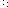 